Part of The HotHot Sizzler Circuit JULY 30 to AUGUST 5, 2019         10 SHOWS IN 7 DAYS plus DOUBLE JUDGED PAINT SHOW, AUGUST 1                                               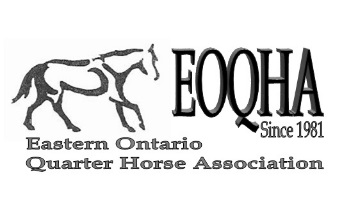 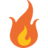 EOQHA JULY CLASSIC Quarter Horse Shows July 30 & 31, 2019 Carp Fairgrounds, Carp, Ontario (Total of 4 SPLIT COMBINED SHOWS)AQHA, OQHA & EOQHA approved  (Revised Feb. 14, 2019)JUDGES:  PATTY CAMPBELL, TX; MICHAEL JUNG, UT; ROBBIN JUNG, UT; & ERIC PETERSEN, MNTUESDAY 8:00 a.m. Weanling Colts (103000)Yearling Stallions  (103100)                            2 Year Old Stallions  (103200)                               3 Year Old Stallions  (103300)                               Aged Stallions  (103400) Performance Halter Stallions  (173000) NSBA   GRAND STALLIONS (101000)RESERVE STALLIONS  (101100)        Amateur Weanling Colts (203000 Amateur Yearling Stallions  (203100)Amateur 2 Year Old Stallions  (203200)Amateur 3 Year Old Stallions  (203300)Amateur Aged Stallions  (203400)Amateur Performance Halter Stallions  (273000) NSBAGRAND AMATEUR STALLIONS (201000)RESERVE AMATEUR STALLIONS (201100)Weanling Fillies (105300)Yearling Mares  (105400)2 Year Old Mares  (105500)               3 Year Old Mares  (105600)        Aged Mares  (105700)             Mare Performance Halter  (175000) NSBAGRAND MARES  (101200)RESERVE MARES (101300)Amateur Weanling Fillies (205300)Amateur Yearling Fillies  (205400)Amateur 2 Year Old Mares  (205500)Amateur 3 Year Old Mares  (205600)Amateur Aged Mares  (205700)Amateur Performance Halter Mares  (275000) NSBAGRAND AMATEUR MARES  (201200)RESERVE AMATEUR MARES (201300)Youth Yearling Mares  (405400)Youth 2 Year Old Mares  (405500)Youth 3 Year Old Mares  (405600)Youth Aged Mares  (405700)Youth Performance Halter Mares  (475000) NSBAGRAND YOUTH MARES (401200)RESERVE YOUTH MARES  (401300)Weanling Geldings (107300)Yearling Geldings  (107400)2 Year Old Geldings  (107500)3 Year Old Geldings  (107600)Aged Geldings  (107700)Performance Halter Geldings  (177000) NSBAGRAND GELDINGS (101400)RESERVE GELDINGS (101500)Amateur Weanling Geldings (207300)Amateur Yearling Geldings  (207400)Amateur 2 Year Old Geldings  (207500)Amateur 3 Year Old Geldings  (207600)Amateur Aged Geldings  (207700)Amateur Performance Halter Geldings  (277000) NSBAGRAND AMATEUR GELDINGS  (201400)RESERVED AMATEUR GELDINGS (201500)Youth Yearling Geldings  (407400)Youth 2 Year Old Geldings  (407500)Youth 3 Year Old Geldings  (407600)Youth Aged Geldings  (407700)Youth Performance Halter Geldings  (477000) NSBAGRAND YOUTH GELDINGS (401400)RESERVE YOUTH GELDINGS (401500)XYouth Showmanship Rookie All Ages(412001)Youth Showmanship All Ages LEVEL 1 (412002) NSBAAmateur Showmanship Rookie (212001)Amateur Showmanship LEVEL 1  (212002) NSBAYouth Showmanship ALL AGES (41200) NSBASelect Amateur Showmanship (212800) NSBAAmateur Showmanship  (212000) NSBASMALL FRY SHOWMANSHIPLUNCH BREAK AND HUNTER WARM-UPLevel 1 Youth Walk Trot  Hunter Under Saddle  (444102) NSBALevel 1 Amateur Walk Trot  Hunter Under Saddle  (244102) NSBAOPEN HUNTER UNDER SADDLE LEVEL 1 (144004) NSBAYouth Hunter Under Saddle Rookie (444001)Youth Hunter Under Saddle All Ages Level 1   (444002) NSBAJunior Hunter Under Saddle LEVEL 3  (144100) NSBAAmateur Hunter Under Saddle Rookie (244001)Amateur Hunter Under Saddle LEVEL 1 (244002) NSBAYouth Hunter Under Saddle ALL AGES (444000) NSBASelect Amateur Hunter Under Saddle (244800) NSBAAmateur Hunter Under Saddle  (244000) NSBASenior Hunter Under Saddle  (144200) NSBALevel 1 Youth Walk Trot Hunt Seat Equitation (452102) NSBALevel 1 Amateur Walk Trot Hunt Seat Equitation (252102) NSBAYouth Hunt Seat Equitation All Ages Rookie (452001)Youth Hunt Seat Equitation All Ages LEVEL 1  (452002) NSBAAmateur All Ages Hunt Seat Equitation Rookie (252001)Amateur Hunt Seat Equitation LEVEL 1  (252002) NSBAYouth Equitation ALL AGES  (452000) NSBASelect Amateur Equitation (252800) NSBAAmateur Equitation All Ages (252000) NSBAYouth Hunter Hack (All Ages) (451000) NSBAAmateur Hunter Hack (251000) NSBAOpen Hunter Hack  (151000) NSBAOpen Pleasure Driving (15400)Amateur Pleasure Driving  (254000)Wednesday, 8:00 am.. Level 1 Youth Walk Trot Trail  (438102) NSBALevel 1 Amateur  Walk Trot Trail (238102) NSBAAQHA OPEN TRAIL LEVEL 1  (138004) NSBAYouth Trail Rookie (All Ages)  (438001)Youth Trail LEVEL 1  (438002) NSBAAmateur Trail Rookie (All Ages)  (238001)Amateur Trail LEVEL 1 (238002) NSBAYouth Trail (All Ages)  (438000)Open Trail  (138000) NSBAXSelect Amateur Trail (238800) NSBAAmateur Trail   (238000) NSBAAQHA OPEN WESTERN RIDING LEVEL 1  (136004) NSBAYouth Western Riding  (436000) NSBAOpen Western Riding  (136000) NSBAAmateur Western Riding  (236000) NSBALUNCH BREAK & WESTERN PLEASURE WARM-UPWalk/Jog-Trot Horsemanship/Equitation  (12 & Under) NSBALead Line Horsemanship/Equitation (7 & Under)2 Year Old AQHA Snaffle Bit Western Pleasure (AQHA) NSBALevel 1 Youth Walk Jog Western Pleasure (442102 NSBALevel 1 Amateur Walk Jog West. Pleasure (242102) NSBAAQHA OPEN WESTERN PLEASURE LEVEL 1 (142004) NSBAYouth Western Pleasure Rookie (442001)Youth Western Pleasure All Ages LEVEL 1  (442002) NSBAJunior Western Pleasure  (142100) NSBAAmateur Western Pleasure Rookie (242001)Amateur Western Pleasure LEVEL 1  (242002) NSBAYouth Western Pleasure ALL AGES  (442000) NSBASelect Amateur Western Pleasure (242800) NSBAAmateur Western Pleasure All Ages  (242000) NSBASenior Western Pleasure  (142200) NSBA Level 1 Youth Walk Trot Horsemanship (440102) NSBALevel 1 Amateur Walk Trot Horsemanship (240102) NSBAYouth Horsemanship All Ages Rookie (440001Youth Horsemanship All Ages LEVEL 1  (440002) NSBAAmateur Horsemanship Rookie All Ages 240001Amateur Horsemanship LEVEL 1 (240001) NSBAYouth Horsemanship ALL AGES  (440800) NSBASelect Amateur Horsemanship  (240800) NSBAAmateur Horsemanship All Ages (240000) NSBAYouth Ranch Riding Level 1 (443002) NSBAAmateur Ranch Riding Level 1 (243002) NSBA Youth Ranch Riding  (443000) NSBAOpen Ranch Riding  (143000) NSBAAmateur Ranch Riding  (243000) NSBAYouth Reining  (434000)Open Reining  (134000)Amateur Reining  (234000)Youth Barrel Race (428000)Open Barrel Race  (128000)Amateur Barrel Race   (228000)Youth Pole Bending  (430000)Open Pole Bending  (130000)Amateur Pole Bending  (230000)ENTRY FEESYOUTH:  Lead Line & Walk Jog – freeYouth, Youth Level 1 and Youth Level 1 Walk Trot:  Class fees are $12 per class, per judgeOPEN, AMATEUR, SELECT AMATEUR, LEVEL 1 AMATEUR, ROOKIE AMATEUR, LEVEL 1 WALK TROT AMATEUR: Class fees are $12 per class, per judgeOFFICE FEES:  $11 per horse, per judgeDRUG FEES:  $3 per horse per judgeAQHA PROCESSING FEES:  $7.00 per horse per judgeTRAIL CIRCUIT FEE:  $3 per Trail Horse per day showNSBA  CLASSES: (under 1 judge): $6.00 Per Class or  Including  Performance Halter  $30.00 All In Per HorseALL IN CIRCUIT:  $264.00 Per Horse (Includes - All AQHA Classes, Office fees, AQHA Processing Fees, & Drug Testing Fees for 4 judges). $66 per judge (includes Classes, Office, AQHA & Drug fees) Stalls:  $190.00 until June 1/$205.00 after June 1; Shavings:  $8.00 per bag until June1/$9.00 after June 1 & Hydro: $130.00 if applicable.(Hydro Services Limited)Cheques to be made payable to “Eastern Ontario Quarter Horse Association”INDOOR ARENA Available in case of Inclement WeatherShow management reserves the right to make necessary changes to scheduleSHOW MANAGER Ken McLellan (519)-289-5526Email:  ken.m.mclellan@gmail.comSTALL CONTACT eoqhatreasurer@gmail.comHIGH POINT CIRCUIT SPONSOR 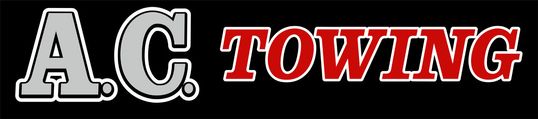 Smiths Falls, ON K7A 4S4Open 24 hoursPhone: (613) 284-3465HI. PT. ALL AROUND OPEN, YOUTH ROOKIE, AMATEUR ROOKIE, YOUTH LEVEL 1, AMATEUR LEVEL 1,YOUTH LEVEL 1 WALK TROT. AMATEUR LEVEL 1 WALK TROT, YOUTH ALL AGES; AMATEUR ALL AGES & SELECT AMATEURSMALL FRYNB.  BASED ON AVERAGES OF 10 SHOWSINDIVIDUAL CLASS AWARDSNB.  BASED ON AVERAGES OF 10 SHOWSRANDOM EXHIBITOR APPRECIATION DRAWS for Assorted ClassesPHOTOGRAPHER: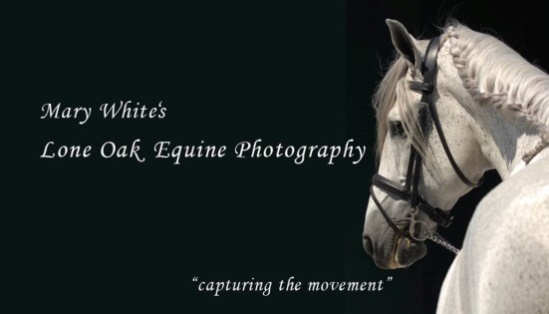 